 Board of Examiners forSpeech-Language Pathology and AudiologyBoard MembersErin Leigh-Ann Browning, M.A., CCC-SLP, PresidentVickie Pullins, M.A., CCC-SLP, SecretaryDr. Michael J. Zagarella, Au.D., CCC-ADr. Vernon N. Mullins, Au.D, CCC-AJoe E. Richards, M.A., Citizen MemberBOARD MEETING AGENDAApril 21, 2021 @ 5:00 PMBoard Office via Video Conference99 Edmiston WaySuite 214Buckhannon, WV  26201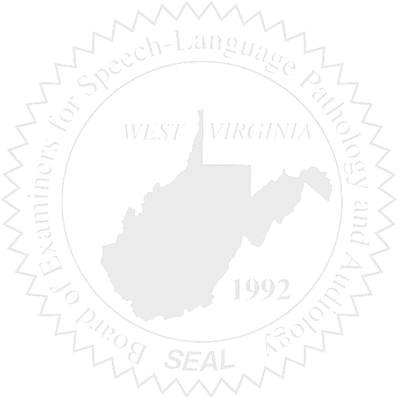 Call to OrderBoard Meeting Minutes Approval – February 17th & March 11thFinancial & PCard Reports COMPLAINT & CE AUDIT RESULTSOLD BUSINESSRenewal Stats – tabled 02/17 meetingASHA Committee of Ambassadors – tabled 02/17 meetingNEW BUSINESSEmergency Rule §29-1 – Interstate TelepracticeInterstate Compact Board of DirectorsMarshall University SLPA Program/Board ResponseThentia – Regulatory Software 